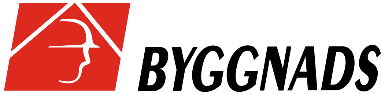 MOTIONangående ändringar och tillägg i kollektivavtalMotionärens namnPersonnummerPersonnummerPersonnummerRegion Region AvtalsområdeAvtalsområdeAvtalsområdeAvtalsområdeAvtalsområdeAvtalsområdeDel av avtalDel av avtalDel av avtalParagrafParagraf MomentÄmneÄmneÄmneÄmneÄmneÄmneFörslag (använd baksidan vid behov)Att	Förslag (använd baksidan vid behov)Att	Förslag (använd baksidan vid behov)Att	Förslag (använd baksidan vid behov)Att	Förslag (använd baksidan vid behov)Att	Förslag (använd baksidan vid behov)Att	Bakgrund och motivering (använd baksidan vid behov)Bakgrund och motivering (använd baksidan vid behov)Bakgrund och motivering (använd baksidan vid behov)Bakgrund och motivering (använd baksidan vid behov)Bakgrund och motivering (använd baksidan vid behov)Bakgrund och motivering (använd baksidan vid behov)Beslut av medlemskrets	Tillstyrkes		AvstyrkesBeslut av medlemskrets	Tillstyrkes		AvstyrkesBeslut av regionstyrelsen	Tillstyrkes		AvstyrkesBeslut av regionstyrelsen	Tillstyrkes		AvstyrkesBeslut av regionstyrelsen	Tillstyrkes		AvstyrkesBeslut av regionstyrelsen	Tillstyrkes		AvstyrkesBeslut av regionfullmäktige	Tillstyrkes		AvstyrkesBeslut av regionfullmäktige	Tillstyrkes		AvstyrkesEnskild motion Enskild motion Enskild motion Enskild motion Regionens eventuella yttrandeRegionens eventuella yttrandeRegionens eventuella yttrandeRegionens eventuella yttrandeRegionens eventuella yttrandeRegionens eventuella yttrandeOrt och datumOrt och datumMotionärens namnunderskriftMotionärens namnunderskriftMotionärens namnunderskriftMotionärens namnunderskrift